January 19, 2017Mr. Steven V. KingExecutive Director and SecretaryWashington Utilities & Transportation CommissionP.O. Box 47250RE: UG-170041, Supplemental Filing        Advice No. CNG/W17-01-01Dear Mr. King:On January 18, 2017, Cascade Natural Gas Corporation (Cascade or Company) submitted Advice No.W17-01-01.  The Company now revises this filing with the following sheet which is stated to become effective with service on and after February 15, 2017:Fifty-Third Rev. Sheet No. 500-AThis replaces one of the sheets in the initial January 18, 2017 filing.The changes made herein correct an inadvertent error in the numbering of the ordinance no. and tax effective date within the tariff sheet.Any questions regarding this filing may be directed to me at (509) 734-4593.Sincerely,Michael ParvinenDirector, Regulatory AffairsAttachment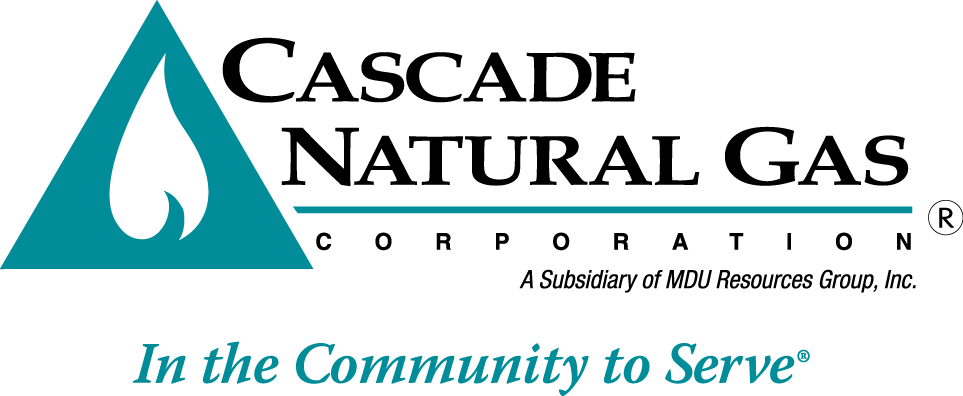 8113 W. GRANDRIDGE BLVD.,  KENNEWICK, WASHINGTON  99336-7166
TELEPHONE 509-734-4500  FACSIMILE  509-737-7166www.cngc.com